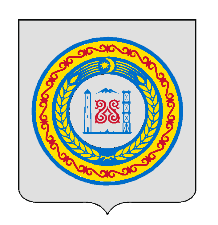 ЧЕЧЕНСКАЯ РЕСПУБЛИКА		ШАЛИНСКИЙ МУНИЦИПАЛЬНЫЙ РАЙОНАДМИНИСТРАЦИЯ МЕСКЕР-ЮРТОВСКОГО СЕЛЬСКОГО ПОСЕЛЕНИЯМЕСКЕР-ЭВЛАН АДМИНИСТРАЦИ ШЕЛАН МУНИЦИПАЛЬНИ К1ОШТАННОХЧИЙН РЕСПУБЛИКАН ПОСТАНОВЛЕНИЕ с. Мескер-Юрт от___ ____2022 г.	                    				№Об утверждении план-графика перехода на предоставление муниципальных услуг в электронной форме, предоставляемых администрацией Мескер-Юртовского сельского поселения на 2022-2023 (2024) годыВ соответствии с п.1 ч. 4 ст. 29 Федерального закона Российской Федерации от 27.07.2010 г. № 210-ФЗ «Об организации предоставления государственных и муниципальных услуг», Постановлением Правительства Российской Федерации от 26.03.2016 г. № 236 «О требованиях к представлению в электронной форме государственных и муниципальных услуг» Распоряжением Правительства Российской Федерации от 17.12.2009 г. № 1993-р «Об утверждении сводного перечня первоочередных государственных и муниципальных услуг, предоставляемых органами исполнительной власти субъектов Российской Федерации и органами местного самоуправления в электронном виде, а также услуг, предоставляемых в электронном виде учреждениями субъектов Российской Федерации и муниципальными учреждениями», руководствуясь Федеральным законом от 6 октября 2003 № 131-ФЗ "Об общих принципах организации местного самоуправления в Российской Федерации", Уставом Мескер-Юртовского сельского поселения, администрация Мескер-Юртовского сельского поселения ПОСТАНОВЛЯЕТ:1. Утвердить прилагаемый план-график перехода на предоставление муниципальных услуг в электронном виде на 2022-2023 (2024) годы (Приложение № 1).2. Постановление № 11 от 22.06.2021 г. считать утратившим силу.3. Постановление разместить на официальном сайте администрация Мескер-Юртовского сельского поселения в сети Интернет.4.  Настоящее постановление подлежит направлению в прокуратуру Шалинского района и в Администрацию Главы и Правительства Чеченской Республики для включения в регистр муниципальных нормативных правовых актов Чеченской Республики в порядке, определенном Законом Чеченской Республики от 15 декабря 2009 года № 71-рз «О порядке организации и ведения регистра муниципальных нормативных правовых актов Чеченской Республики».Глава администрации 	Б.В.Юсупов.Мескер-Юртовского сельского поселенияПриложение № 1 к постановлениюАдминистрации Мескер-Юртовского сельского поселенияот 18.05.2022 г. № 09 ПЛАН-ГРАФИК   ПЕРЕХОДА   НА   ПРЕДОСТАВЛЕНИЕ   УСЛУГ   В   ЭЛЕКТРОННОМ  ВИДЕ,ПРЕДОСТАВЛЯЕМЫХ АДМИНИСТРАЦИЕЙ МЕСКЕР-ЮРТОВСКОГО СЕЛЬСКОГО ПОСЕЛЕНИЯ Этапы
перехода на предоставление услуг (функций) в электронном виде
(утв. постановлением администрации Мескер-Юртовского                                                 сельского поселения   от 22.06.2021 г. № 11)№п/пНаименование муниципальной услугиОтветственный исполнительСроки реализации и содержание этапов перевода в электронный формат муниципальных массовых социально значимых услугСроки реализации и содержание этапов перевода в электронный формат муниципальных массовых социально значимых услугСроки реализации и содержание этапов перевода в электронный формат муниципальных массовых социально значимых услугСроки реализации и содержание этапов перевода в электронный формат муниципальных массовых социально значимых услугСроки реализации и содержание этапов перевода в электронный формат муниципальных массовых социально значимых услуг№п/пНаименование муниципальной услугиОтветственный исполнительРазмещение информации о муниципальной услуги на официальном и в СМИРазмещение на официальном сайте форм заявлений иных документов, необходимых для получения соответствующих услуг, и обеспечение доступа к ним для копированияОбеспечение возможности для заявителя получения сведений о ходе предоставления муниципальной услуги на ЕГПУОбеспечение межведомственного электронного взаимодействия при предоставлении муниципальной услугиОбеспечение возможности получения заявителем результата (уведомления о результате) предоставления муниципальной услуги в электронном виде на ЕГПУ (кроме услуг, результатом которых является документ, получение которого производится в соответствии  с законом только при личной аутентификации)1Выписка из домовой книги, выписка из похозяйственной книги, выписка из поквартирной карточкиСолтереева П. И. специалист 1 разряда администрации Мескер-Юртовского сельского поселения1 декабря 20221 января 2023до 1 октября 2023До 1 ноября 2023До 1 декабря 2023Установление сервитута в отношении земельного участка, находящегося в собственности администрации Мескер-Юртовского сельского поселенияСетиев Х.Д. специалист 1 разряда администрации Мескер-Юртовского сельского поселения1 декабря 20221 января 2023до 1 октября 2023До 1 ноября 2023До 1 декабря 20232Присвоение адреса объекту недвижимости (выдача справок о присвоении адреса объекту недвижимости), расположенного на территории Мескер-Юртовского сельского поселенияКохцулова Х. специалист 1 разряда администрации Мескер-Юртовского сельского поселения1 декабря 20221 января 2023до 1 октября 2023До 1 ноября 2023До 1 декабря 20233Выдача разрешения на снижение брачного возраста несовершеннолетним гражданам-Кохцулова Х. специалист 1 разряда администрации Мескер-Юртовского сельского поселения1 декабря 20221 января 2023до 1 октября 2023До 1 ноября 2023До 1 декабря 20234Признание граждан малоимущими в целях принятия их на учет в качестве нуждающихся в жилых помещенияхХумаидова Х.С. специалист  1 разряда администрации Мескер-Юртовского сельского поселения1 декабря 20221 января 2023до 1 октября 2023До 1 ноября 2023До 1 декабря 2023Содержание этапаСодержание этапаI этапРазмещение информации об услуге (функции) в Сводном реестре государственных и муниципальных услуг (функций) и на Едином портале государственных и муниципальных услуг (функций)II этапРазмещение на Едином портале государственных и муниципальных услуг (функций) форм заявлений и иных документов, необходимых для получения соответствующих услуг, и обеспечение доступа к ним для копирования и заполнения в электронном видеIII этапОбеспечение возможности для заявителей в целях получения услуги представлять документы в электронном виде с использованием Единого портала государственных и муниципальных услуг (функций)IV этапОбеспечение возможности для заявителей осуществлять с использованием Единого портала государственных и муниципальных услуг (функций) мониторинг хода предоставления услуги (исполнения функции)V этапОбеспечение возможности получения результатов предоставления услуги в электронном виде на Едином портале государственных и муниципальных услуг (функций), если это не запрещено Федеральным законом